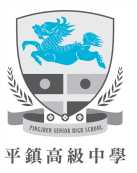 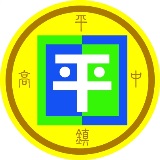 108學年度 平鎮高中英文、數理班申請辦法壹、申請機制一、績優免試申請進入英數班：會考各科成績須達4A1B以上(包含5A)，且申請英語班英文科需達A+以上、數理班數學科需達A+以上，得免試申請入班。二、參與英數班甄選考試。    (一)錄取標準：    1.英語班：英數班甄選考試成績(國文+英文+數學+社會+自然)。依總分比序，英文      未達全體考生前75%者不予錄取。    2.數理班：英數班甄選考試成績(國文+英文+數學+社會+自然)。依總分比序，數學     未達全體考生前75%者不予錄取。貳、甄選考試同分比序一、英語班同分參酌：以甄選考試科目英文、國文、數學、社會分數依序參酌。二、數理班同分參酌：以甄選考試科目數學、英文、國文、自然分數依序參酌。叁、甄選考試注意事項1. 報名時間：108年7月12日至7月19日中午12:00截止。2. 考試時間：108年8月2日（五）8：10-15：25。    3. 範圍：各科考試範圍以國中教材內容為主。    4. 甄選報名繳交：120元  (績優免試者免繳費用！)，若需代訂便當則需繳交200元    6. 時程表：    7. 考場分配：於8月1日（四）下午16：00前於本校網站首頁公佈。    8. 考試當日請同學務必攜帶有照片之相關證件如：健保卡、身分證等，擇一證件以供辨識。（未帶任何證件者不得進入考試）。    9.請同學務必攜帶考試相關用品如：2B鉛筆、橡皮擦、原子筆、修正帶……。    10.考試時間開始後遲到10分鐘後不得入場，考試時間開始30分鐘後始可交卷離場。肆、注意事項1.本校家長會協助推動英數班週六到校安排，未能配合參加週六導師安排者請勿報名。2.完成甄選報名繳費程序後不得以任何理由申請退費。3.英數班設有轉出轉入機制，請參閱桃園市立平鎮高中實驗班實施計畫。節 次第一節第二節第三節休息第四節第五節考試時間8:209:4011:0012:0013:0514:25考試時間～～～～～～考試時間9:2010:4012:0013:0014:0515:25考試科目國文數學自然英文社會